Faculté de Philosophie et Lettres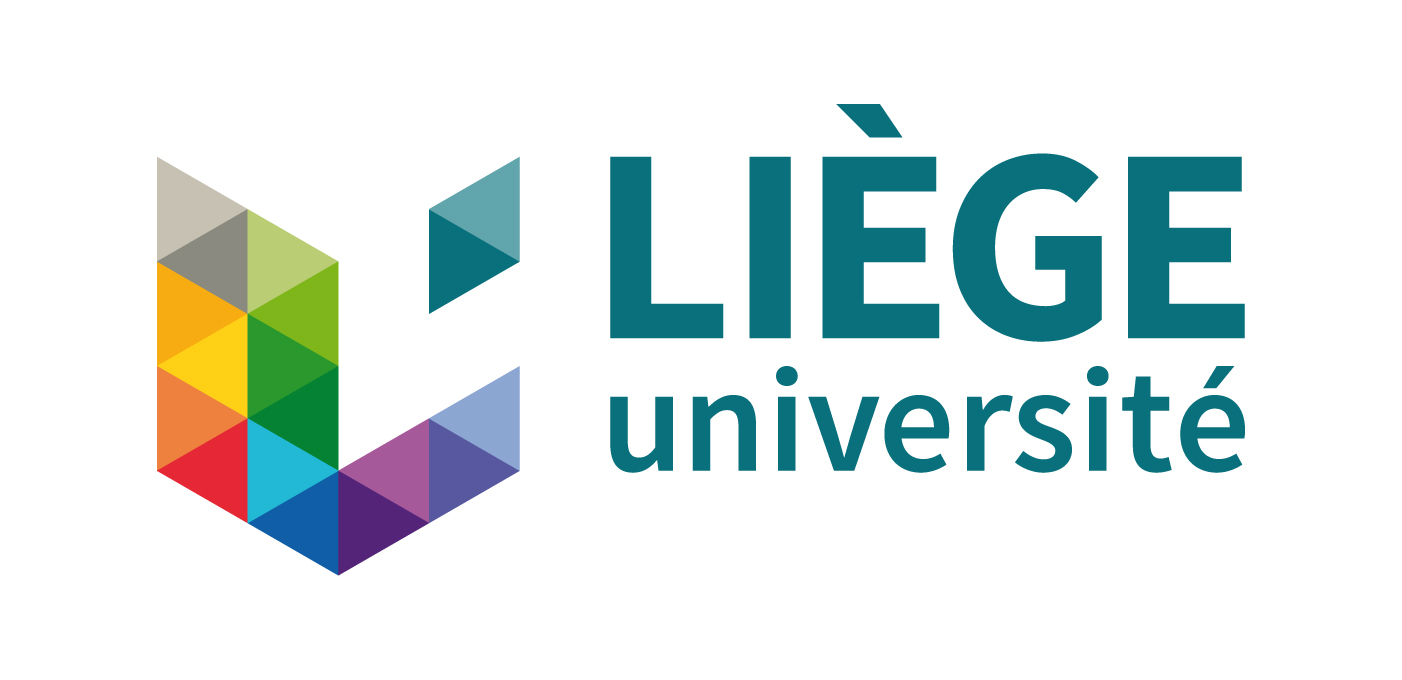 Informations obligatoires (voir programme des cours):MATRICULE:………………………………………NOM:…………………………………………….PRENOM:………………………………….FILIERE D'INSCRIPTION:…………………………………………………………………...Pour les bacheliers:Mineure:…………………………………………………………………..……………………..Pour les masters:Module éventuel:………………………………………………………………………………..Finalité:………………………………………………………………………………………….Cours suivis hors ULiège :COORDONNEES DE L'UNIVERSITE D'ACCUEIL:………………………………………………………………………………………….............................................URL du programme de cours de l’université d’accueil:……………………………………………………………..Cours suivis à l'ULiège:Complément de programme éventuel en fonction de crédits non acquis précédemmentListe des cours pour lesquels une dispense est sollicitée (= cours figurant au programme mais qui ne seront pas présentés à Liège)Codes coursLibellésCréditsLanguedu coursCodes coursLibellésCréditsTOTAL GENERAL DES CREDITS SUIVIS (Hors ULiège et ULiège)Codes coursLibellésCréditsCodes coursLibellésCrédits